簡介：Bridgeman Education提供各種高畫質圖檔。目前已收錄來自全世界8,000多個地方、1,600個主要美術館、博物館、歷史建築，超過1,200,000張圖片，包括7,000張手稿、11,000件雕塑品、28,000張畫像，32,000件版畫。而在「主題瀏覽」(subjects)的部份，除了History of Science、Graphic Design、Conceptual等主題外，還特別規劃了Chinese Art及Japanese Art。本資料庫適合一般大眾用以查尋所需之任何圖檔，更是各專業領域之教師、研究生在教學、研究或參考應用之工具及最佳夥伴。收錄範圍：收錄來自各博物館、美術館、歷史建築、其他私人收藏、攝影師及藝術家的各種作品圖片，包括攝影照片、藝術畫作、雕刻及雕塑品、建築物，以及與考古學、歷史、科學、醫學、裝飾藝術與文物等相關各類圖片資料。 特色：收錄超過1,200,000張高解析度的圖片除了一般檢索方式外，亦可藉由藝術家姓名或隸屬之國籍進行檢索檢索所得之圖片，可依使用者個人的偏好，自行放大查看圖檔內容SlideShow「圖像存檔系統」，可做為教學、研究之絕佳工具可透過iPhone的apps使用本資料庫，隨時隨地瀏覽所有圖片Bridgeman Education User Guide布里奇曼藝術教育‧數位圖像資料庫檢索重點1. Onsite (機構內) - 免用帳號密碼2. Search、Advanced Search、Browse3. Search (Simple Search) & Search Tips -
 i.e. Architecture、Architecture - Gothic、Architecture and Gothic4. Advanced Search5. Browse – A. Subjects (13 Subjects) & B. All Artists (Collections – 15,150 Artists)A. Subjects (13 Subjects & sub-categories)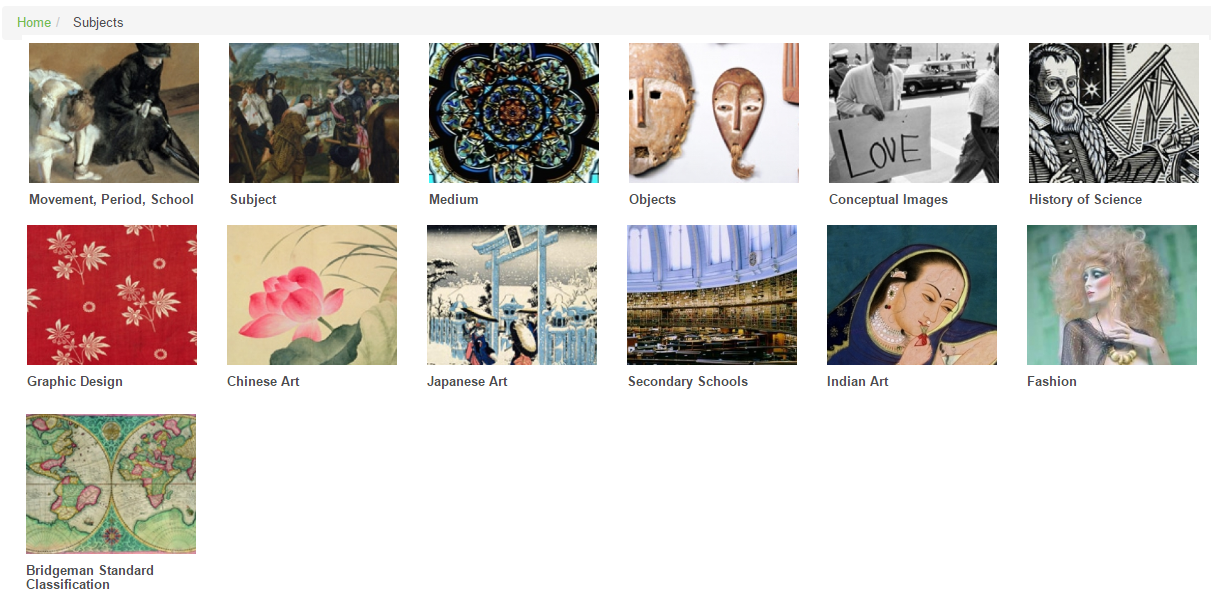 6. Viewing Images(圖片檢視) - Results view、Detailed image view、Zooming。

Add the image to a slideshow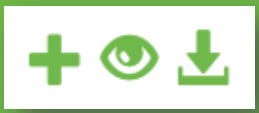 Open the zoom windowDownload the image7. Create a slideshow (投影片製作)
‧按Create a slideshow  製作投影片‧勾選圖庫中之圖片, 編輯檔案名稱, 例如: Tudor – England 英國都鐸王朝‧投影片瀏覽權限:
→Make public = 機構內都可瀏覽;
→Private sildeshow url 私人投影片網址連結 = 只有自己可看,但須輸入個人的e-mail,  並於收到連結網址之後妥善保存,以此連結方能登入私人投影片
8. Viewing a Slideshow (投影片播放)9. Download a Slideshow (投影片下載)10. Share a Slideshow (投影片分享)11. Editing a Slideshow (編輯投影片)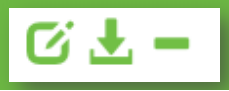 1,600 museums, galleries, institutions and private collections 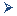 1,600 museums, galleries, institutions and private collections 超過1,200,000張圖片超過1,200,000張圖片over 8,000 geographical locations  17,000 photographs30,000 artists11,000 sculpture3,000 frescoes16,000 images of architecture1800 oils18,000 images of landscapes & topography32,000 engravings, lithographs & prints28,000 portraits7,000 manuscripts6,000 designs & patterns22600 ceramics2,100 images of jewelry & gemstones 資料庫詳細資訊資料庫詳細資訊資料庫詳細資訊資料庫詳細資訊資料庫類型：資料庫使用方式：Internet收錄年代：史前時代至現今收錄資料型態：全文與圖檔製作/銷售公司：Bridgeman Education更新頻率：每周更新收錄年代：史前時代至現今收錄資料型態：全文與圖檔連線範圍：校園內外(含Remote Access)使用期限：同時上線人數：Unlimited users連線帳號/密碼：